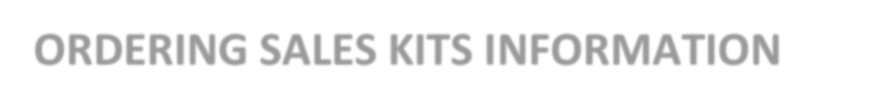 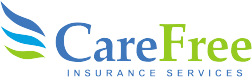 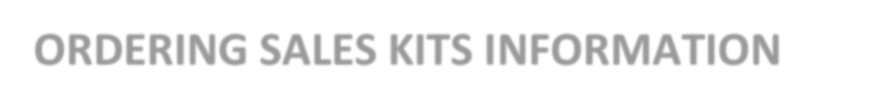 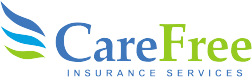 United Healthcare Sales KitsLog in to UHC Jarvis www.uhcjarvis.comClick on the “Sales Tools” tabClick on the “Sales Materials Portal” link on the Sales materials pageClick on “Order Materials” to find materials (there is also a search field) 